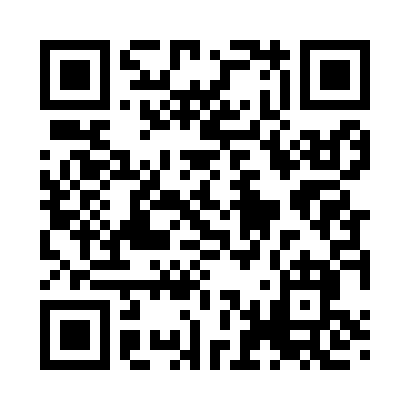 Prayer times for Cottage Farm, Missouri, USAMon 1 Apr 2024 - Tue 30 Apr 2024High Latitude Method: Angle Based RulePrayer Calculation Method: Islamic Society of North AmericaAsar Calculation Method: ShafiPrayer times provided by https://www.salahtimes.comDateDayFajrSunriseDhuhrAsrMaghribIsha1Mon5:336:471:064:417:268:412Tue5:316:451:064:417:278:423Wed5:296:441:064:427:288:434Thu5:286:421:054:427:298:445Fri5:266:411:054:427:308:456Sat5:246:391:054:437:318:467Sun5:236:381:054:437:328:478Mon5:216:361:044:437:338:489Tue5:196:351:044:437:348:5010Wed5:186:331:044:447:358:5111Thu5:166:321:044:447:368:5212Fri5:146:301:034:447:378:5313Sat5:136:291:034:447:388:5414Sun5:116:281:034:457:398:5515Mon5:096:261:034:457:408:5616Tue5:086:251:024:457:408:5817Wed5:066:231:024:457:418:5918Thu5:056:221:024:457:429:0019Fri5:036:211:024:467:439:0120Sat5:016:191:014:467:449:0221Sun5:006:181:014:467:459:0422Mon4:586:171:014:467:469:0523Tue4:576:151:014:477:479:0624Wed4:556:141:014:477:489:0725Thu4:536:131:014:477:499:0826Fri4:526:111:004:477:509:1027Sat4:506:101:004:477:519:1128Sun4:496:091:004:487:529:1229Mon4:476:081:004:487:539:1330Tue4:466:071:004:487:549:15